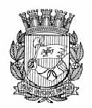 Publicado no D.O.C. São Paulo, 86, Ano 69, Quarta-feira.11 de Maio de 2016Secretarias, Pág.06GOVERNO MUNICIPALGABINETE DO SECRETÁRIODESPACHOS DO SECRETÁRIO2016-0.072.345-0 - SDTE - ARTUR HENRIQUE DA SILVASANTOS - Indenização de despesas no interesse do serviço público.- À vista dos elementos que instruem o presente processo,em especial as manifestações de SDTE (fls. 22/24; e fls. 25/27) eda Assessoria Jurídica deste Gabinete, AUTORIZO o pagamento,a título de indenização do valor de R$94,00 ao senhor ARTURHENRIQUE DA SILVA SANTOS, em conformidade com o queprevê o artigo 1º, § único do Decreto 44.891/04, relativos adespesas com o pagamento de serviço de táxi, em viagem queempreendeu a cidade de Brasília, para representar o Municípioperante o IPEA – Instituto de Pesquisa Aplicada, em 22 de marçodo corrente ano, tendo em vista as razões apresentadas e ointeresse comprovado da municipalidade.Secretarias, Pág.07DESENVOLVIMENTO,TRABALHOE EMPREENDEDORISMOGABINETE DO SECRETÁRIOSISTEMA MUNICIPAL DE PROCESSOS - SIMPROCDESPACHOS: LISTA 2016-2-079COORDENADORIA DE SEGURANCA ALIMENTAR E NUTRICIONALENDERECO: .PROCESSOS DA UNIDADE SDTE/COSAN/FEIRA/SUP2015-0.319.146-6 GEORGE SHIGUERU TOKASHIKIDEFERIDOAUTORIZADO A INCLUSAO DO PREPOSTO ORLANDO IONAMINE,NA MATRICULA 012.210-03-0, NOS TERMOS DOART. 24 INCISO VI DO DEC. 48.172/07, SATISFEITAS AS DEMAISEXIGENCIAS LEGAIS.2016-0.061.886-0 REINALDO DE JESUSDEFERIDOCOM FUNDAMENTO NO ART. 18 E 24 INC. VI, DO DEC.48.172/07, SATISFEITAS AS DEMAIS EXIGENCIAS LEGAIS, AUTORIZADAA TRANSFERENCIA DA MATRICULA 019.130-01-5,DE REINALDO DE JESUS PARA P.L.COMERCIO DE HORTIFRUTILTDA-ME, BEM COMO A INCLUSAO DO PREPOSTO EMERSONJOSE DA SILVA2016-0.078.771-8 NICANOR DE LIMADEFERIDOA VISTA DOS ELEMENTOS, NAO AUTORIZADA A SOLICITACAOINICIAL2016-0.079.882-5 JOSE ROBERTO RICCIDEFERIDOA VISTA DOS ELEMENTOS, NAO AUTORIZADA A SOLICITACAOINICIAL2016-0.080.011-0 CLAUDEMIR PEREIRA VICENTEDEFERIDOCOM FUNDAMENTO NO ART. 18 DO DEC. 48.172/07, SATISFEITASAS DEMAIS EXIGENCIAS LEGAIS, AUTORIZADA ATRANSFERENCIA DA MATRICULA 001.171-02-0, DE CLAUDEMIRPEREIRA VICENTE - ME PARA MARCOS DE SOUZA FARIA277316288922016-0.081.878-8 MARIA NAIZA DE AMORIMDEFERIDOA VISTA DOS ELEMENTOS, NAO AUTORIZADA A SOLICITACAOINICIAL2016-0.083.808-8 NELSON JOSE BAPTISTADEFERIDOCOM FUNDAMENTO NO ART. 18 DO DEC. 48.172/07, SATISFEITASAS DEMAIS EXIGENCIAS LEGAIS, AUTORIZADA ATRANSFERENCIA DA MATRICULA 002.907-01-1, DE NELSONJOSE BAPTISTA PARA FLAVIA ROMERO GALLI-ME.2016-0.085.952-2 EVERTON MORAES DO NASCIMENTODEFERIDOAUTORIZADA A INCLUSAO DA(S) FEIRA(S) 3094-5, METRAGEM04X02, GRUPO DE COMERCIO 18.00, NA MATRICULA017.603-02-1.2016-0.088.075-0 ADRIANO SOARES DE LIMADEFERIDOCOM FUNDAMENTO NO ART. 18 DO DEC. 48.172/07, SATISFEITASAS DEMAIS EXIGENCIAS LEGAIS, AUTORIZADA ATRANSFERENCIA DA MATRICULA 008.541-03-5, DE ADRIANOSOARES DE LIMA PARA ADELE DE LIMA SANTOS 324604418002016-0.088.077-7 ANTONIO VENTURINIDEFERIDOCOM FUNDAMENTO NO ART. 18 E 24 INC. VI, DO DEC.48.172/07, SATISFEITAS AS DEMAIS EXIGENCIAS LEGAIS, AUTORIZADAA TRANSFERENCIA DA MATRICULA 011.032-01-4,DE ANTONIO VENTURINI PARA VENTURRINI LEGUMES E VERDURASLTDA.-ME, BEM COMO A INCLUSAO DO PREPOSTOANTONIO VENTURINI2016-0.091.968-1 CLAUDIO JOSE SOARES DA SILVADEFERIDOA VISTA DOS ELEMENTOS, NAO AUTORIZADA A SOLICITACAOINICIAL2016-0.094.389-2 ROSALIA CARVALHO OKUMADEFERIDOCOM FUNDAMENTO NO ART. 25, INC. II DO DEC.48.172/07, RESSALVADA A COBRANCA DE EVENTUAIS DEBITOSEXISTENTES, AUTORIZADA A BAIXA N(S) FEIRA(S) 5056-3-VP,NA MATRICULA 009.596-03-8.2016-0.095.001-5 EDILSON PEREIRA COSTADEFERIDOCOM FUNDAMENTO NO ART. 18 E 24 INC. VI, DO DEC.48.172/07, SATISFEITAS AS DEMAIS EXIGENCIAS LEGAIS, AUTORIZADAA TRANSFERENCIA DA MATRICULA 006.200-03-6,DEEDILSONPEREIRA COSTA PARA COMERCIO DE VERDURAS ELEGUMES OLIVEIRA E COSTA LTDA.-ME, BEM COMO A INCLUSAODO PREPOSTO EDILSON PEREIRA COSTA2016-0.096.265-0 KAZUO KIYOHARA..DEFERIDOCOM FUNDAMENTO NO ART. 18 DO DEC. 48.172/07, SATISFEITASAS DEMAIS EXIGENCIAS LEGAIS, AUTORIZADA A TRANSFERENCIADA MATRICULA 000.981-01-0, DE KAZUO KIYOHARA- ME PARA ALEX SANDRO DA SILVA HIRANO 27979975812Servidores, Pág.32DESENVOLVIMENTO,TRABALHOE EMPREENDEDORISMOGABINETE DO SECRETÁRIODESPACHO DA CHEFE DE GABINETEProc.2016-0.098.429-7Em face das informações constantes no presente, AUTORIZOcom fundamento no Decreto nº 48.743/2007, artigo 1º incisoII, o afastamento formulado pelo servidor da Coordenadoriade Segurança alimentar e Nutricional: MARCELO MAZETALUCAS, RF. 807.641.3, Coordenador Geral, ref. DAS15, visandoparticipar do Evento denominado Circuito Ganhando Mercadosem Tempos de Crise organizada pelo SEBRAE-RJ, queserá realizada no dia 11 de Maio de 2016, na cidade do Rio deJaneiro(RJ), sem prejuízo de vencimentos e demais vantagensdo cargo que ocupa.Licitações,Pág.62DESENVOLVIMENTO,TRABALHOE EMPREENDEDORISMOGABINETE DO SECRETÁRIODESPACHO DA SECRETÁRIA ADJUNTA2013-0.343.051-3SDTE – Pregão Eletrônico para Contratação de Empresaespecializada em manutenção preventiva e corretiva das CentraisTelefônicas para os CATes. I – No exercício da competênciaque me foi atribuída pela Portaria 040/2013/SDTE-GAB, à vistados elementos de convicção constantes no presente, especialmentepela adjudicação do Senhor Pregoeiro, que ora acolho,HOMOLOGO o PREGÃO ELETRÔNICO Nº 014/SDTE/2015, queobjetivou a contratação de empresa especializada na prestaçãode serviços de telefonia e manutenção preventiva e corretiva,conforme as características e demais especificações descritasno ANEXO I do EDITAL, que trata do Termo de Referência, tendocomo vencedora do certame a empresa V2 INTEGRADORADE SOLUÇÕES EIRELLI - ME, inscrita no CNPJ/MF sob o nº08.231.792/0001-17, perfazendo o valor mensal de R$ 5.300,00(cinco mil e trezentos reais), totalizando o valor anual global deR$ 63.600,00 (sessenta e três mil e seiscentos reais). II – Destaforma, AUTORIZO a emissão da Nota de Empenho, nos termosdo Decreto Municipal n° 56.779/2016, que fixa normas referentesà execução orçamentária e financeira para o exercíciode 2016, que onerará a seguinte dotação orçamentária: 30.10.11.122.3024.2.100.3.3.90.39.00.00, do presente exercício financeirorespeitando o princípio da anualidade, observando, noque couber, as disposições das Leis Complementares nº 101/00e 131/09, devendo, o restante das despesas serem consignadasem dotação própria do exercício vindouro.2015–0.240.533-0SDTE – Pregão Eletrônico para Contratação de EmpresaEspecializada para a prestação de serviços de transportes comveículos automotores. I – No exercício da competência queme foi atribuída pela Portaria 040/2013/SDTE-GAB, à vistados elementos de convicção constantes no presente, especialmentepela adjudicação do Senhor Pregoeiro, que ora acolho,HOMOLOGO o PREGÃO ELETRÔNICO Nº 008-B/SDTE/2015,que objetivou a contratação de empresa especializada naprestação de serviço de transportes, com veículos do tipo “B”,“C”, “D1” – Van, “D1” – Furgão e “D1” – Furgão Refrigerado,incluindo motorista, combustível, quilometragem livre e demaisespecificações constantes no ANEXO I do EDITAL, que tratado Termo de Referência, tendo como vencedora do certame aempresa H. S. De Jesus Transporte EIRELLI - EPP, para o LOTE I,inscrita no CNPJ/MF sob o nº 08.886.173/0001-60, perfazendoo valor mensal de R$ 336.856,80 (trezentos e trinta e seis mil,oitocentos e cinquenta e seis reais e oitenta centavos), totalizandoo valor anual global de R$ 4.042.281,60 (quatro milhões,quarenta e dois mil e duzentos e oitenta e um reais e sessentacentavos).Comunico que fica designada a Sessão para o dia16/05/2016 às 09:45 horas para os demais lotes. II – Desta forma,AUTORIZO a emissão da Nota de Empenho, nos termos doDecreto Municipal n° 56.779/2016, que fixa normas referentesà execução orçamentária e financeira para o exercício de 2016,que onerará a seguinte dotação orçamentária: 30.10.11.122.3024.2.100.3.3.90.39.00.00, 30.10.08.605.3011.4.301.3.3.90.39.00.00, 30.10.11.334.3019.8.090.3.3.90.39.00.00, do presenteexercício financeiro respeitando o princípio da anualidade,observando, no que couber, as disposições das Leis Complementaresnº 101/00 e 131/09, devendo, o restante das despesasserem consignadas em dotação própria do exercício vindouro.